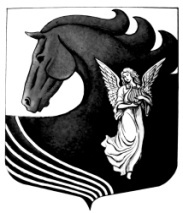 АДМИНИСТРАЦИЯ МУНИЦИПАЛЬНОГО ОБРАЗОВАНИЯ
«СИВЕРСКОЕ ГОРОДСКОЕ ПОСЕЛЕНИЕ
ГАТЧИНСКОГО МУНИЦИПАЛЬНОГО РАЙОНА
ЛЕНИНГРАДСКОЙ ОБЛАСТИ»ПОСТАНОВЛЕНИЕот  « 10 » апреля 2019 года			                                                              № 231О внесении дополнений в план мероприятий по противодействию коррупции в МО «Сиверское городское поселение Гатчинского муниципального района Ленинградской области» на 2019 год», утвержденный постановлением администрации Сиверского городского поселения №727 от 28 декабря 2018 года      Рассмотрев представление Гатчинской городской прокуратуры №7-67-2019 от 01.03.2019 г. об устранении нарушений законодательства в сфере противодействия коррупции и бюджетного законодательства, в целях предупреждения и профилактики коррупции в МО «Сиверское городское поселение Гатчинского муниципального района Ленинградской области», на основании п. 38 ст. 14 Федерального закона от 06.10.2003 № 131-ФЗ «Об общих принципах организации местного самоуправления в Российской Федерации»,  руководствуясь Федеральным законом от 02.03.2007 № 25-ФЗ «О муниципальной службе в Российской Федерации», Федеральным законом от 25.12.2008 № 273-ФЗ  «О противодействии коррупции», Областным  законом Ленинградской области от 17.06.2011 года № 44-оз "О противодействии коррупции в Ленинградской области", Указом Президента РФ от 29.06.2018 N 378 "О Национальном плане противодействия коррупции на 2018 - 2020 годы", Уставом МО «Сиверское городское поселение Гатчинского муниципального района Ленинградской области», учитывая Типовой план по противодействию коррупции в органе местного самоуправления Ленинградской области, администрация МО «Сиверского городского поселения Гатчинского муниципального района Ленинградской области»ПОСТАНОВЛЯЕТ:Внести в план мероприятий по противодействию коррупции в МО «Сиверское городское поселение Гатчинского муниципального района Ленинградской области» на 2019 год», утвержденный постановлением администрации Сиверского городского поселения №727 от 28 декабря 2018 года (Приложение 1) следующие дополнения:1.1. дополнить Раздел 2.Кадровая политика п.п.2.20 следующего содержания:1.2. дополнить Раздел 3.Антикоррупционное образование, пропаганда и просвещение п.п.3.5 следующего содержания:Контроль за исполнением настоящего Постановления возложить на заместителя главы администрации Сиверского городского поселения Дозморову М.Е.Сектору по общим вопросам администрации обеспечить официальное опубликование настоящего постановления и размещение его на официальном сайте Сиверского городского поселения в информационно-телекоммуникационной сети «Интернет». Постановление вступает с силу после официального опубликования.Глава администрации	Сиверского городского поселения                                                                           В.Н.КузьминИсп. Дозморова М.Е.2.20Ведение личных дел лиц, замещающих муниципальные должности и должности муниципальной службы. Контроль за актуализацией сведений, содержащихся в анкетах, представляемых при назначении на указанные должности и поступлении на такую службу, об их родственниках и свойственниках в целях выявления возможного конфликта интересов.по мере необходимостиРаботник администрации в ведение которого находятся кадровые вопросы3.5  Обучение муниципальных служащих, впервые поступивших на муниципальную службу для замещения должностей, включенных в соответствующие перечни должностей, по образовательным программам в области противодействия коррупции. на полугодовой основеРаботник администрации в ведение которого находятся кадровые вопросы